                                              International Federation of Bodybuilders (IFBB)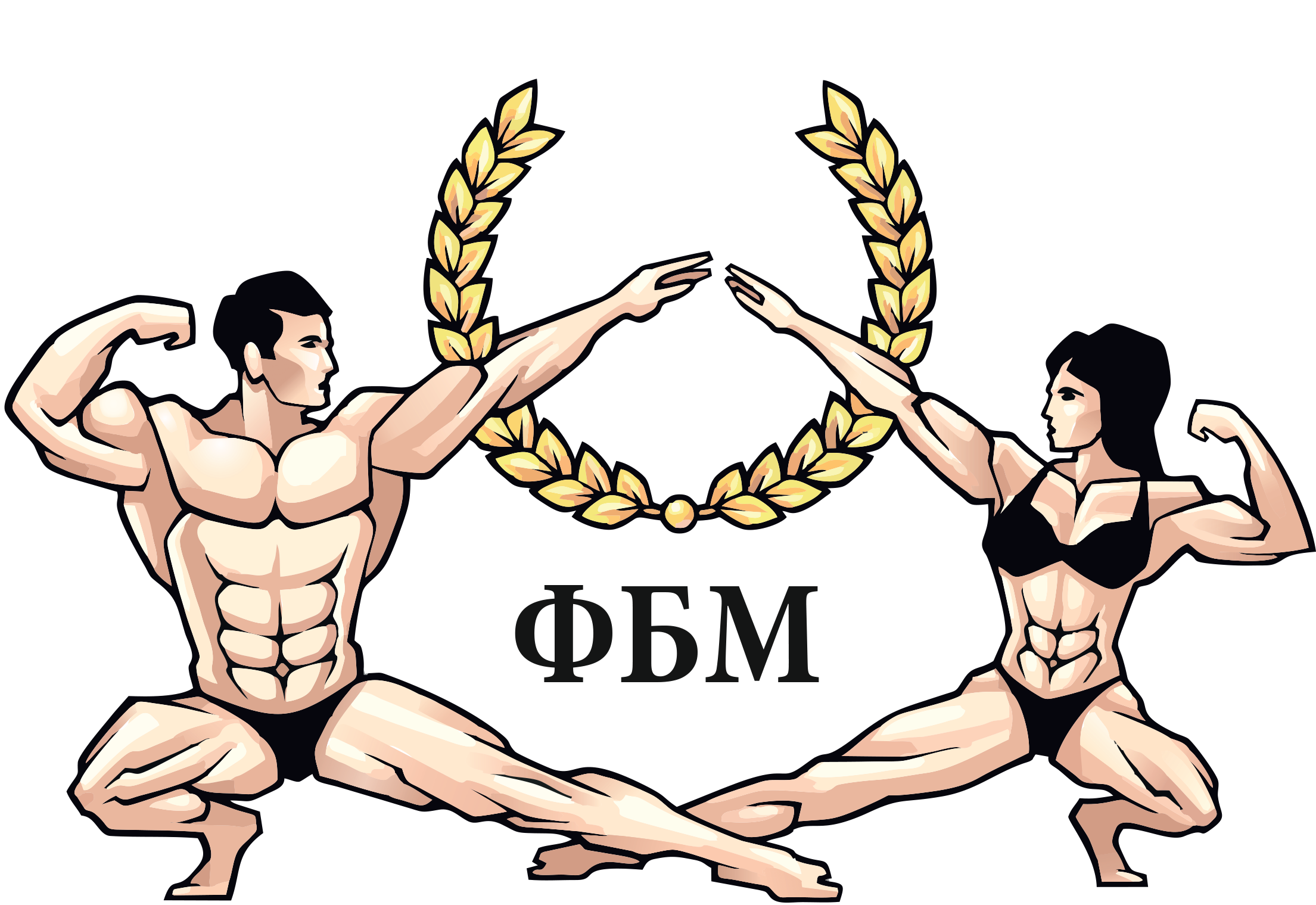                                                                                               Федерация бодибилдинга Москвы                                                               СВОДНЫЙ ПРОТОКОЛг. Дубна « 24 » сентября 2017г.      Возрастная категория ____________      Категория  МУЖЧИНЫ БОДИБИЛДИНГ абсолютная категорияГЛАВНЫЙ СУДЬЯ                                 (Макшанцев О.В.)                                         ГЛАВНЫЙ СЕКРЕТАРЬ                                           (Степанов И.)№ п/пСтартовый №ФИОГород (клуб)Спорт. званиеПолуфиналСудьиПолуфиналСудьиПолуфиналСудьиПолуфиналСудьиПолуфиналСудьиПолуфиналСудьиПолуфиналСудьиПолуфиналСудьиПолуфиналСудьиПолуфиналСудьиПолуфиналСудьиФиналСудьиФиналСудьиФиналСудьиФиналСудьиФиналСудьиФиналСудьиФиналСудьиФиналСудьиФиналСудьиФиналСудьиФиналСудьиИтоговый результатИтоговый результатИтоговый результатИтоговый результат№ п/пСтартовый №ФИОГород (клуб)Спорт. званиеСумма местЗанятое местоСумма местЗанятое местоИтог. сумма местИтог. местоВыполнен. нормативОчки в команд. зачете№ п/пСтартовый №ФИОГород (клуб)Спорт. звание123456789Сумма местЗанятое место123456789Сумма местЗанятое местоИтог. сумма местИтог. местоВыполнен. нормативОчки в команд. зачете129Сахаров Ю.11112211151285Савушкин А.222211222102345678910